PRESS RELEASE

Nov. 28, 2016

For additional information, contact:
Karen Golden, Augusta, Woodruff County Libraries at 870-347-5331.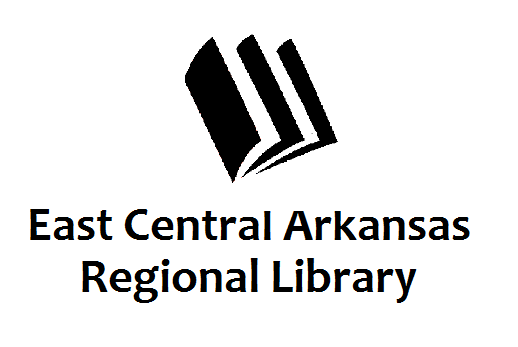 HOLIDAY EVENT AT THE LIBRARYChristmas With Mrs. ClausAUGUSTA–   Spend an enchanting evening with Mrs. Claus at the Woodruff County Library on December 12th from 5:00-6:30 p.m.  Children will hear a story and play some games.  Parents, bring your camera or phone and take pictures of your little ones with Santa’s number one helper.  Come make memories at the library.  For more information, call Karen or Melinda at 870-347-5331.  The library is located at 201 Mulberry Street in Augusta.